　2023年12月吉日 Rev.0公益社団法人日本技術士会 中部本部 三重県支部 2023年度 第4回セミナー主催 公益社団法人日本技術士会 中部本部 三重県支部三重県支部セミナーのご案内です。会場とウェブのハイブリッドで開催します。会場参加の方は、セミナー後に懇親会も予定しています。会員のみならず、一般の皆様方のご参加も大歓迎です。皆様方のご参加をお待ちしています。（建設系ＣＰＤ協議会と日本技術士会のＣＰＤ２．５時間を取得できます。）記１．日時　　２０２4年1月6日(土)　１３：30～１6：3０２．場所　　アスト津 4階　会議室1 （津駅東出口からすぐ） ＆ ウェブ　（ハイブリッド開催）３．事務連絡　 １３：30～１３：45　（受付13：10～）４．セミナー　13:45～16:30【会員講演】　「（短縮版） 人と技術は世を変える ～オランダの農業とCO2循環を題材に～」１3：45～１５：00　　技術士（化学部門・総合技術監理部門）／池田和人技術士事務所 代表　池田和人氏他国が真似できない革新的な技術は、逆境を成功に変え、世の常識を変える。オランダ農業の歴史と二酸化炭素の循環社会を題材に、人と技術が世を変えることをお伝えする。　　　　　　　　　　　　　　　　　　　　【特別講演】　「溶接・接合技術の基礎と最近の応用」１５：15～１６：30　国立大学法人三重大学大学院 工学研究科　准教授 川上博士氏　　　　　　　　　　　　　　　　　　　　　　　　　　　　　　 　　　　　　　　　　　　　　　　　　　　　　　　　　溶接・接合技術は、金属材料がもつ天然の性質を上手に利用した組立技術である。本講演では加工技術としての仕組みを容易に理解できるように図解し、最新の応用例についても紹介する。５．参加費　日本技術士会会員　１，０００円 / 会員外 ２，０００円６．懇親会　　１７：10～１９：10　津駅近辺の居酒屋 （店を鋭意検討中。別途お知らせします。）　　　　　　　　　（講演会の受付で別途会費4，0００円をいただきます。）７．お申込み　以下のURLからお申込み下さい。2024年1月3日（水）までにお願い致します。【お申込み用URL】https://passmarket.yahoo.co.jp/event/show/detail/02r1iq28tuf31.html（注意事項） 講演会中の写真･ビデオ等の撮影ならびに録音は禁止させていただきます。（セミナー会場）　　アスト津 4階　会議室1　（津駅 東出口からすぐ）https://www.ust.city.tsu.mie.jp/access.htmhttps://www.ust.city.tsu.mie.jp/plaza.htm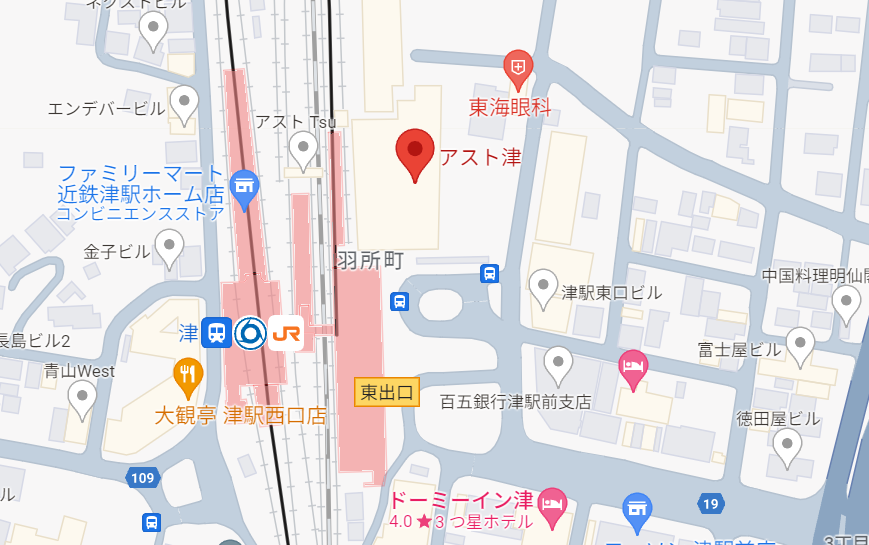 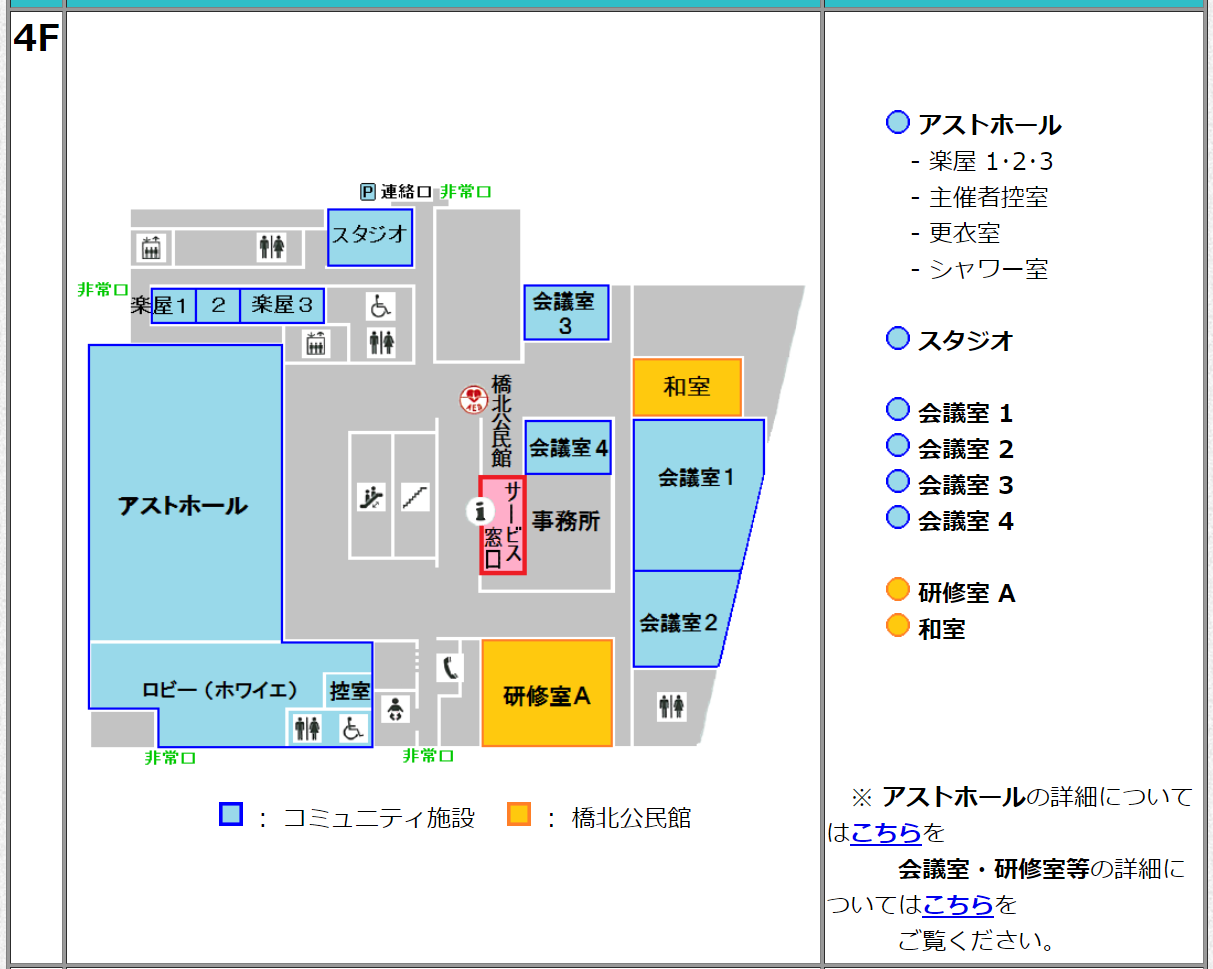 